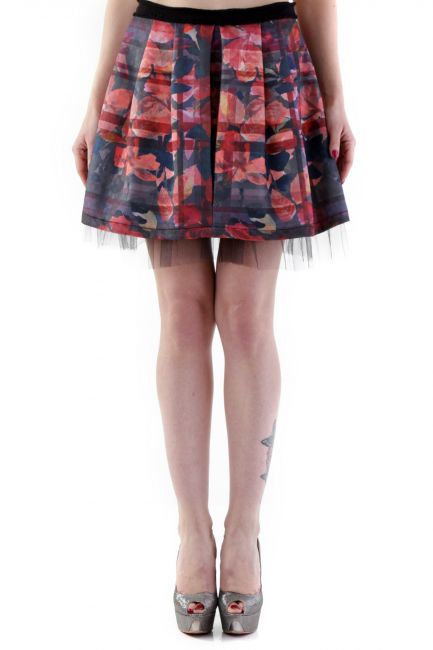 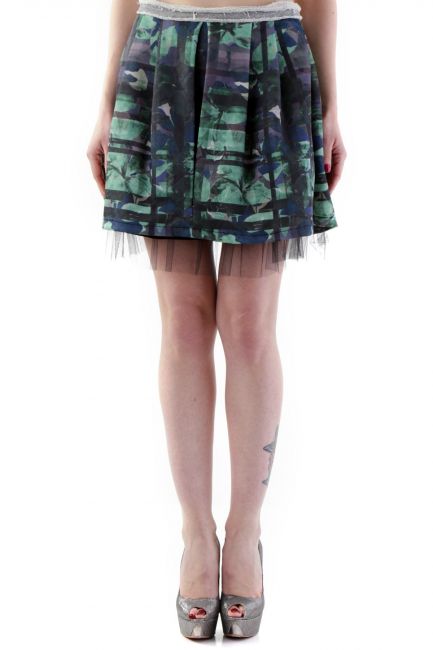                 H653A – S, M                                                                H653A – S, M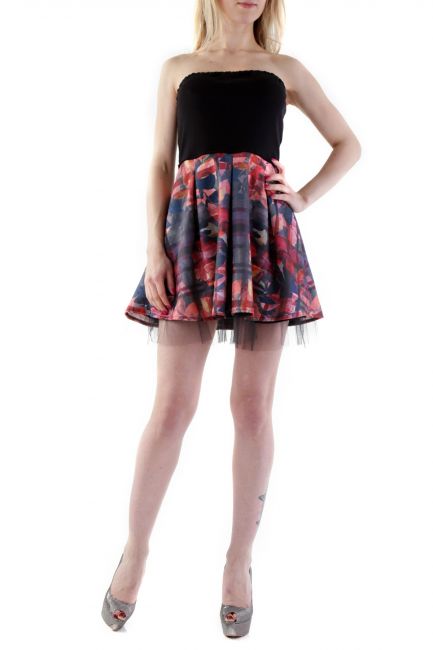 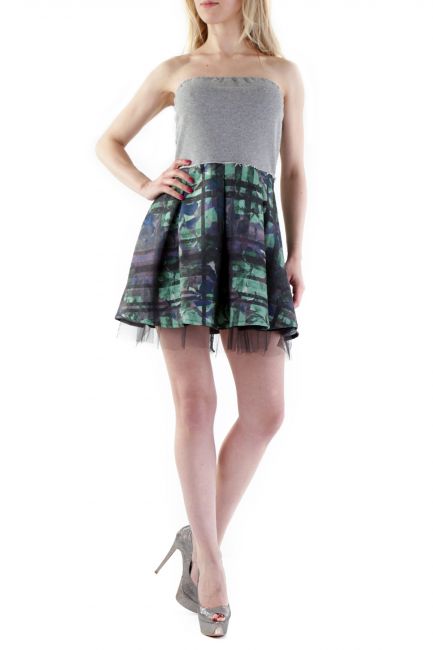              H655A – S, M                                                                   H655A – S, M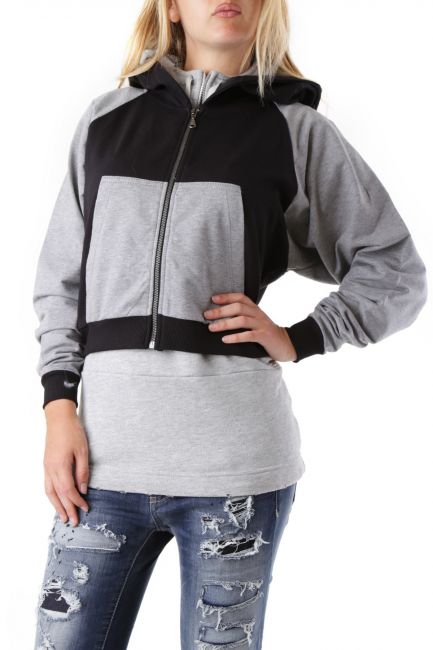 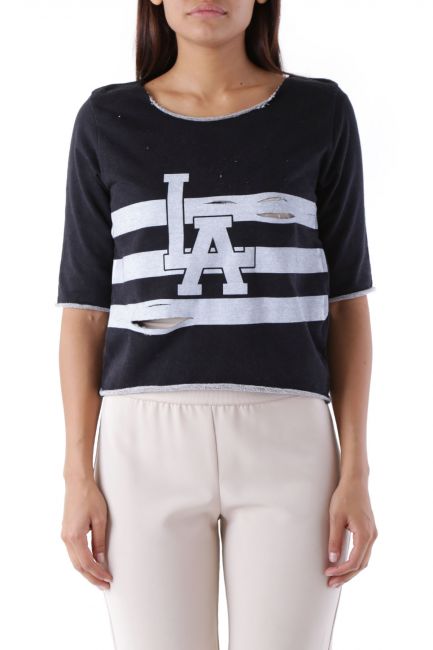              T789 – T.U.                                                                         T941 – M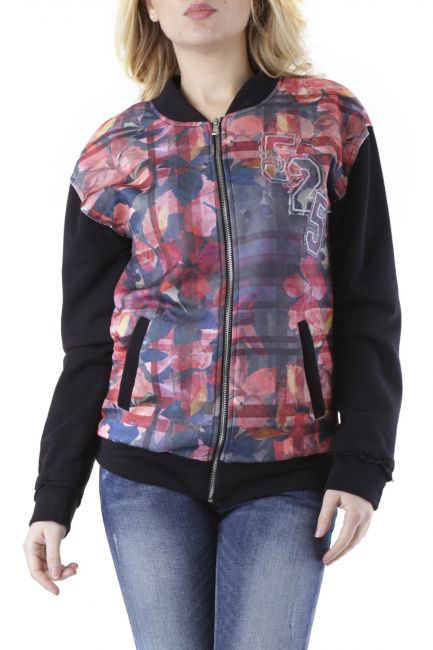 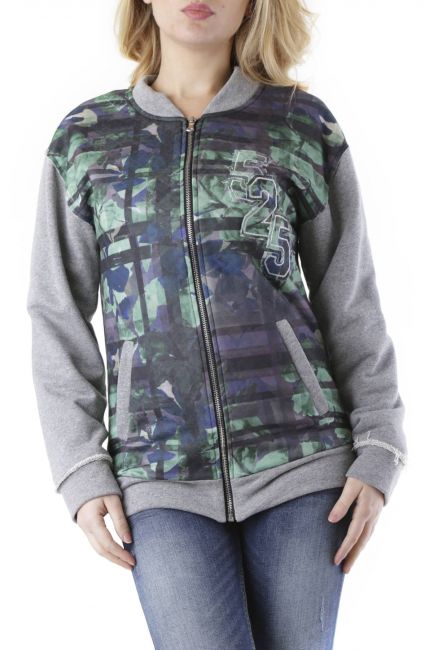                   T889A – S, M                                                                             T889B – S, M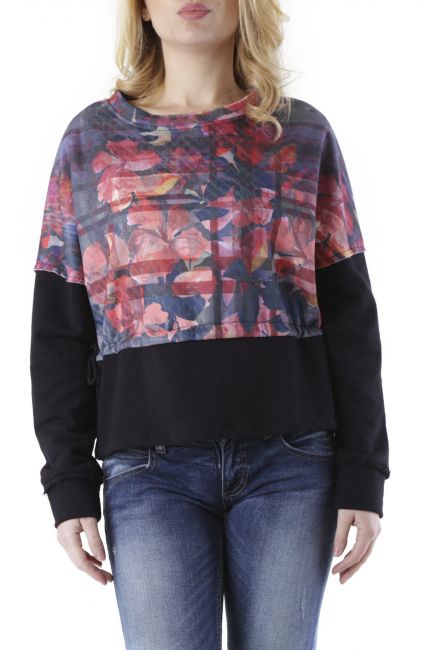 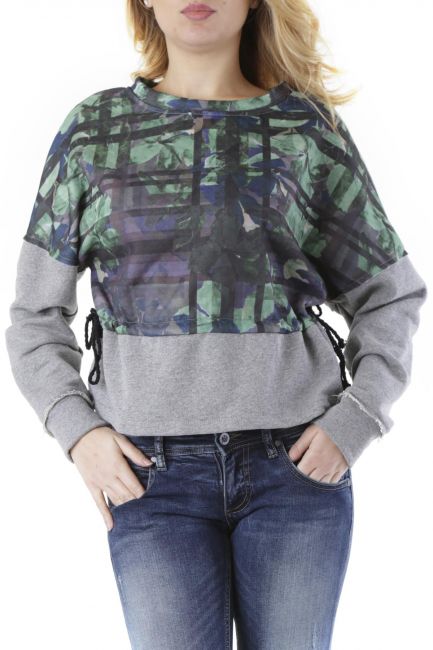                          T892A – S, M                                                                  T892B – S, M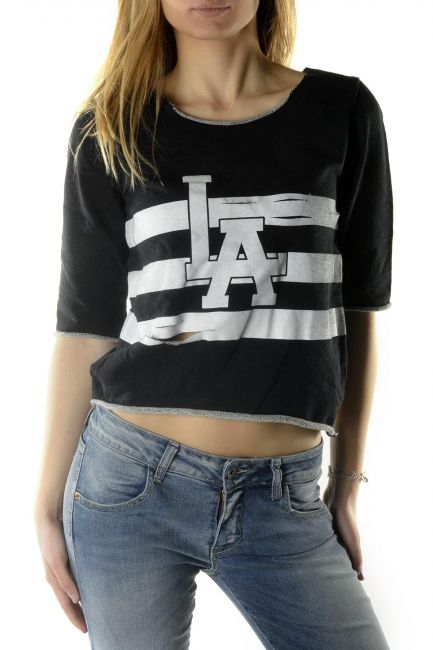                                                                   T896 – M СТОК 6Женская одеждаЖенская одеждаПлатья, толстовки, юбкиМин.кол. / шт19Бренд525 (Einstein) - ИталияВ наличии/шт302Сезоносень/зимаЦена  €/шт6Состояниефабричный сток в упаковке